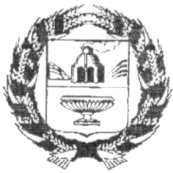 АДМИНИСТРАЦИЯ НОВОДРАЧЕНИНСКОГО СЕЛЬСОВЕТАЗАРИНСКОГО РАЙОНА АЛТАЙСКОГО КРАЯПОСТАНОВЛЕНИЕ20.07.2018									          № 20с.Новодраченино
           В целях обеспечения безопасности персональных данных при их обработке и в соответствии с Федеральным законом от 27.07.2006 № 152-ФЗ «О персональных данных», Администрация Новодраченинского сельсовета Заринского района                                              ПОСТАНОВЛЯЕТ:             1. Утвердить Перечень помещений, предназначенных для обработки персональных данных (далее – ПДн) согласно приложению №1 к настоящему постановлению.             2. Утвердить Перечень сотрудников, допущенных к обработке персональных данных и имеющих допуск в помещения, предназначенные для обработки персональных данных.            3. Контроль за выполнением настоящего постановления оставляю за собой.Глава АдминистрацииНоводраченинского сельсовета	О.П.ГоношиловПриложение №1 к постановлению  Администрации Новодраченинского сельсовета                                                                        от 20.07.2018 г. № 20Перечень помещений, предназначенных для обработки персональных данных в Администрации Новодраченинского сельсовета Заринского районаПриложение №2 к постановлению  Администрации Новодраченинского сельсовета                                                                        от 20.07.2018 г. № 20Перечень сотрудников, допущенных к обработке персональных данных и имеющих допуск в помещения, предназначенные для обработки персональных данныхОб утверждении Перечня помещений, предназначенных для обработки персональных данных в  Администрации
Новодраченинского сельсовета Заринского района и Перечня сотрудников, допущенных к обработке персональных данных и имеющих допуск в помещения, предназначенные для обработки персональных данных.№п/п№ кабинетаНаименование помещенияАдрес и место расположения1Кабинет главы Администрации Новодраченинского сельсоветаАлтайский край, Заринский район, с.Новодраченино, ул. Центральная, 302Кабинет секретаря  Администрации Новодраченинского сельсоветаАлтайский край, Заринский район,  с.Новодраченино, ул. Центральная, 30№ п/пНаименование структурного подразделенияНаименование должностей1.Глава Администрации сельсовета2.Секретарь Новодраченинского сельсовета